Publicado en Barcelona el 10/12/2018 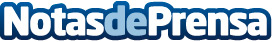 Nuevo impulso de unAplauso.com: El portal de contratación de artistas y espectáculosUnAplauso.com, el sitio online que pone en contacto la oferta y la demanda de espectáculos en España, inicia una nueva etapa de consolidación y crecimiento. Presente en España, Alemania, México y resto de Sudamérica, y con más de 25.000 artistas, 100.000 clientes registrados y 500.000 eventos organizados, es la base de datos más completa y con más experiencia en el mercado de la contratación de artistas y espectáculosDatos de contacto:Santi Alcaide637152553Nota de prensa publicada en: https://www.notasdeprensa.es/nuevo-impulso-de-unaplauso-com-el-portal-de Categorias: Nacional Artes Escénicas Música Emprendedores E-Commerce Recursos humanos http://www.notasdeprensa.es